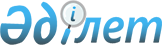 О бюджете сельского округа Каратобе на 2024-2026 годыРешение Жанакорганского районного маслихата Кызылординской области от 29 декабря 2023 года № 155.
      В соответствии с пункта 2 статьи 9-1 кодекса Республики Казахстан "Бюджетный кодекс Республики Казахстан" и подпунктом 1) пункта 1 статьи 6 Закона Республики Казахстан "О местном государственном управлении и самоуправлении в Республике Казахстан" маслихат Жанакорганского района РЕШИЛ:
      1. Утвердить бюджет сельского округа Каратобе на 2024-2026 годы согласно приложениям 1, 2 и 3 соответственно, в том числе на 2024 год в следующем объеме:
      1) доходы – 78 731,0 тысяч тенге, в том числе:
      налоговые поступления – 3 950,0 тысяч тенге;
      неналоговые поступления – 0;
      поступления от продаж основного капитала – 0;
      поступления трансфертов – 74 781,0 тысяч тенге;
      2) затраты –80 900,3 тысяч тенге;
      3) чистое бюджетное кредитование – 0:
      бюджетные кредиты – 0;
      погашение бюджетных кредитов – 0;
      4) сальдо по операциям с финансовыми активами – 0:
      приобретение финансовых активов – 0;
      поступления от продаж финансовых активов государства – 0;
      5) дефицит (профицит) бюджета – -2 169,3 тыс.тенге;
      6) финансирование дефицита (использование профицита) бюджета – 2 169,3 тысяч тенге.
      Сноска. Пункт 1 - в редакции решения Жанакорганского районного маслихата Кызылординской области от 11.04.2024 № 195 (вводится в действие с 01.01.2024).


      2. Объем субвенций за 2024 год передаваемый из районного бюджета в бюджет сельского округа 64480,0 тысяч тенге.".
      приложение 1 указанного решения изложить в новой редакции согласно приложению к настоящему решению.
      3. Настоящее решение вводится в действие с 1 января 2024 года. Бюджет сельского округа Каратобе на 2024 год
      Сноска. Приложение 1 - в редакции решения Жанакорганского районного маслихата Кызылординской области от 11.04.2024 № 195 (вводится в действие с 01.01.2024). Бюджет сельского округа Каратобе на 2025 год Бюджет сельского округа Каратобе на 2026 год
					© 2012. РГП на ПХВ «Институт законодательства и правовой информации Республики Казахстан» Министерства юстиции Республики Казахстан
				
      Председатель маслихата Жанакорганского района 

Ғ.Сопбеков
приложение 1 к пешению
маслихата Жанакорганского района
от 29 декабря 2023 года № 155
Категория
Категория
Категория
Категория
Сумма, тысяч тенге
Класс
Класс
Класс
Сумма, тысяч тенге
Подкласс
Подкласс
Сумма, тысяч тенге
Наименвание
Сумма, тысяч тенге
I. ДОХОДЫ
78 731,0
1
Налоговые поступления
3 950,0
01
Подоходный налог
265,0
2
Индивидуальный подоходный налог
265,0
04
Налоги на собственность
3 685,0
1
Hалоги на имущество
325,0
3
Земельный налог
30,0
4
Налог на транспортные средства
2 780,0
5
Единый земельный налог
550,0
4
Поступление трансфертов
74 781,0
02
Трансферты из вышестоящих органов государственного управления
74 781,0
3
Трансферты из районного (города областного значения) бюджета
74 781,0
Функциональная группа
Функциональная группа
Функциональная группа
Функциональная группа
Сумма, тысяч тенге
 Администратор бюджетных программ
 Администратор бюджетных программ
 Администратор бюджетных программ
Сумма, тысяч тенге
Программа
Программа
Сумма, тысяч тенге
Наименование
Сумма, тысяч тенге
II. ЗАТРАТЫ
80 900,3
1
Государственные услуги общего характера
40 376,0
124
Аппарат акима города районного значения, села, поселка, сельского округа
40 376,0
001
Услуги по обеспечению деятельности акима города районного значения, села, поселка, сельского округа
39 673,0
022
Капитальные расходы государственного органа
703,0
06
Социальная помощь и социальное обеспечение
3 069,0
124
Аппарат акима города районного значения, села, поселка, сельского округа
3 069,0
003
Оказание социальной помощи нуждающимся гражданам на дому
3 069,0
07
Жилищно-коммунальное хозяйство
8 056,0
 124
Аппарат акима города районного значения, села, поселка, сельского округа
8 056,0
008
Освещение улиц в населенных пунктах
259,0
009
Обеспечение санитарии населенных пунктов
234,0
011
Благоустройство и озеленение населенных пунктов
7 563,0
08
Культура, спорт, туризм и информационное пространство
21 506,0
124
Аппарат акима города районного значения, села, поселка, сельского округа
21 221,0
006
Поддержка культурно-досуговой работы на местном уровне
21 221,0
124
Аппарат акима города районного значения, села, поселка, сельского округа
285,0
028
Проведение физкультурно-оздравительных и спортивных мероприятии на местном уровне
285,0
12
Транспорт и коммуникация
5 806,0
124
Аппарат акима города районного значения, села, поселка, сельского округа
5 806,0
045
Капитальный и средний ремонт автомобильных дорог в городах районного значения, селах, поселках, сельских округах
5 806,0
15
Трансферты
2 087,3
124
Аппарат акима города районного значения, села, поселка, сельского округа
2 087,3
048
Возврат неиспользованных (недоиспользованных) целевых трансфертов (за счет средств местного бюджета)
2 087,3
3.Чистое бюджетное кредитование
0,0
4. Сальдо по операциям с финансовыми активами
0,0
5. Дефицит (профицит) бюджета
-2 169,3
6. Финансирование дефицита (использование профицита) бюджета
2 169,3
8
Используемые остатки бюджетных средств
2 169,3
01
Остатки бюджетных средств
2 169,3
1
Свободные остатки бюджетных средств
3 419,0
2
Остатки бюджетных средств на конец отчетного периода 
1 249,7приложение 2 к решению
маслихата Жанакорганского района
от 29 декабря 2023 года № 155
Категория
Категория
Категория
Категория
Сумма, тысяч тенге
Класс
Класс
Класс
Сумма, тысяч тенге
Подкласс
Подкласс
Сумма, тысяч тенге
I. ДОХОДЫ
67494
1
Налоговые поступления
4148
01
Подоходный налог
278
2
Индивидуальный подоходный налог
278
04
Налоги на собственность
3870
1
Hалоги на имущество
341
3
Земельный налог
32
4
Налог на транспортные средства
2919
5
Единый земельный налог
578
4
Поступление трансфертов
63346
02
Трансферты из вышестоящих органов государственного управления
63346
3
Трансферты из бюджетов городов районного значения, сел, поселков, сельских округов
63346
Функциональная группа
Функциональная группа
Функциональная группа
Функциональная группа
Сумма, тысяч тенге
Администратор бюджетных программ
Администратор бюджетных программ
Администратор бюджетных программ
Сумма, тысяч тенге
Программа
Программа
Сумма, тысяч тенге
Наименование
Сумма, тысяч тенге
II. ЗАТРАТЫ
67494
1
Государственные услуги общего характера
37322
Представительные, исполнительные и другие органы, выполняющие общие функции государственного управления
37322
124
Аппарат акима города районного значения, села, поселка, сельского округа
37322
001
Услуги по обеспечению деятельности акима города районного значения, села, поселка, сельского округа
37322
6
Социальная помощь и социальное обеспечение
3069
Социальная помощь
3069
124
Аппарат акима города районного значения, села, поселка, сельского округа
3069
003
Оказание социальной помощи нуждающимся гражданам на дому
3069
7
Жилищно-коммунальное хозяйство
5659
Благоустройство населенных пунктов
5659
124
Аппарат акима города районного значения, села, поселка, сельского округа
5659
008
Освещение улиц в населенных пунктах
259
009
Обеспечение санитарии населенных пунктов
234
011
Благоустройство и озеленение населенных пунктов
5166
8
Культура, спорт, туризм и информационное пространство
21444
Деятельность в области культуры
21152
124
Аппарат акима города районного значения, села, поселка, сельского округа
21152
006
Поддержка культурно-досуговой работы на местном уровне
21152
Спорт
292
124
Аппарат акима города районного значения, села, поселка, сельского округа
292
028
Проведение физкультурно-оздравительных и спортивных мероприятии на местном уровне
292
3.Чистое бюджетное кредитование
0
4. Сальдо по операциям с финансовыми активами
0
5. Дефицит (профицит) бюджета
0
6. Финансирование дефицита (использование профицита) бюджета
0приложение 3 к решению
маслихата Жанакорганского района
от 29 декабря 2023 года № 155
Категория
Категория
Категория
Категория
Сумма, тысяч тенге
Класс
Класс
Класс
Сумма, тысяч тенге
Подкласс
Подкласс
Сумма, тысяч тенге
I. ДОХОДЫ
69189
1
Налоговые поступления
4148
01
Подоходный налог
278
2
Индивидуальный подоходный налог
278
04
Налоги на собственность
3870
1
Hалоги на имущество
341
3
Земельный налог
32
4
Налог на транспортные средства
2919
5
Единый земельный налог
578
4
Поступление трансфертов
65041
02
Трансферты из вышестоящих органов государственного управления
65041
3
Трансферты из бюджетов городов районного значения, сел, поселков, сельских округов
65041
Функциональная группа
Функциональная группа
Функциональная группа
Функциональная группа
Сумма, тысяч тенге
Администратор бюджетных программ
Администратор бюджетных программ
Администратор бюджетных программ
Сумма, тысяч тенге
Программа
Программа
Сумма, тысяч тенге
Наименование
Сумма, тысяч тенге
II. ЗАТРАТЫ
69189
1
Государственные услуги общего характера
38263
Представительные, исполнительные и другие органы, выполняющие общие функции государственного управления
38263
124
Аппарат акима города районного значения, села, поселка, сельского округа
38263
001
Услуги по обеспечению деятельности акима города районного значения, села, поселка, сельского округа
38263
6
Социальная помощь и социальное обеспечение
3146
Социальная помощь
3146
124
Аппарат акима города районного значения, села, поселка, сельского округа
3146
003
Оказание социальной помощи нуждающимся гражданам на дому
3146
7
Жилищно-коммунальное хозяйство
5799
Благоустройство населенных пунктов
5799
124
Аппарат акима города районного значения, села, поселка, сельского округа
5799
008
Освещение улиц в населенных пунктах
265
009
Обеспечение санитарии населенных пунктов
239
011
Благоустройство и озеленение населенных пунктов
5295
8
Культура, спорт, туризм и информационное пространство
21981
Деятельность в области культуры
21683
124
Аппарат акима города районного значения, села, поселка, сельского округа
21683
006
Поддержка культурно-досуговой работы на местном уровне
21683
Спорт
298
124
Аппарат акима города районного значения, села, поселка, сельского округа
298
028
Проведение физкультурно-оздравительных и спортивных мероприятии на местном уровне
298
3.Чистое бюджетное кредитование
0
4. Сальдо по операциям с финансовыми активами
0
5. Дефицит (профицит) бюджета
0
6. Финансирование дефицита (использование профицита) бюджета
0